Regulamin Konkursu Powiatowego„Niemieckie obozy pracy przymusowej w Pustkowie przy poligonie Waffen SS Truppenübungsplatz Heidelager w latach 1940-1944” 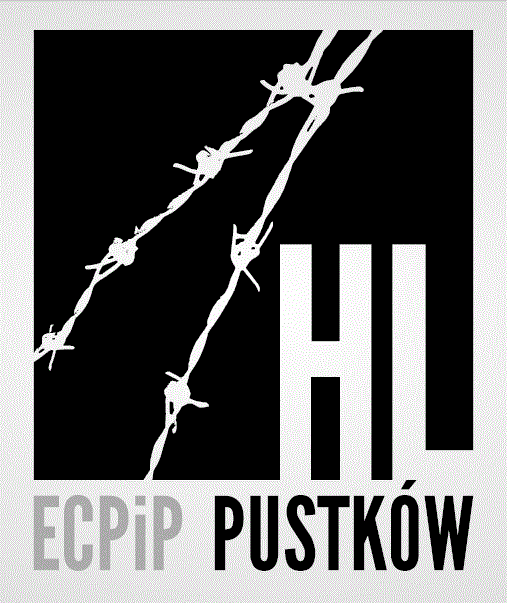 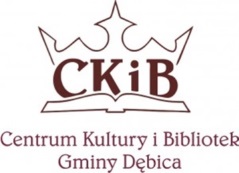 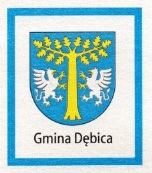 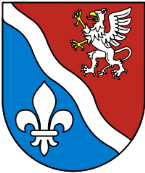 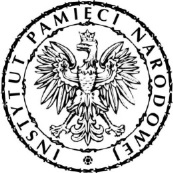 Patronat medialny:Dębica TV Polska Telewizja Regionalna - PTVRŻycie Gminy Obserwator Lokalny Motto:„I tak będę żył”Stanisław SzuroRegulamin Konkursu „Niemieckie obozy pracy przymusowej w Pustkowie przy poligonie Waffen SS Truppenübungsplatz Heidelager w latach 1940-1944” === === === === === === === === ===POSTANOWIENIA OGÓLNE:Organizator Konkursu: Wójt Gminy Dębica, Centrum Kultury i Bibliotek Gminy Dębica w Pustkowie Osiedlu Europejskie Centrum Pamięci i Pojednania w Pustkowie Osiedlu Instytut Pamięci Narodowej Oddział w RzeszowiePatronat Konkursu:Wójt Gminy Dębica, Starosta DębickiInstytut Pamięci Narodowej Oddział w RzeszowiePatronat medialny:Dębica TVPolska Telewizja Regionalna - PTVRObserwator LokalnyŻycie Gminy DębicaCELE KONKURSU: Zachęcenie uczniów do poznawania historii Polski ze szczególnym uwzględnieniem okoliczności wybuchu II wojny światowej, lat okupacji, męczeństwa narodu polskiego, ofiar obozów pracy przymusowej w Pustkowie i na ziemi dębickiej, istnienia polskiego państwa podziemnego Obwodu SZP-ZWZ-AK Dębica, wkładu wywiadu AK w rozwikłaniu zagadek broni V1 i V2, roli księżnej Heleny z Reyów Jabłonowskiej i RGO w ratowaniu więźniów obozów, bohaterskiej walki z okupantem, aż do wyzwolenia tych terenów w lipcu i sierpniu 1944 r. przez Armię Czerwoną, po czasy współczesne, ukazujące upamiętnienie tamtych tragicznych wydarzeń, miejsc i osób.Zakres tematyczny konkursu obejmuje okres od 01.09.1939 r. do czasów współczesnych.Szczególne uczczenie 75. rocznicy ewakuacji obozów pracy przymusowej z Pustkowa 
w dniach 24-27 lipca 1944 r.Popularyzacja historii Polski, zainteresowania latami okupacji niemieckiej oraz martyrologii Polaków.Zapobieganie zacieraniu w świadomości współczesnego pokolenia Polaków, pamięci 
o wydarzeniach, czynach i ludziach związanych z losami naszej Ojczyzny.Podkreślenie szacunku dla postaw i dokonań bohaterów narodowych.Pielęgnowanie polskości, budowanie postaw patriotycznych oraz świadomości narodowej 
i obywatelskiej według maksymy: „Bóg – Honor – Ojczyzna”. ZASADY UCZESTNICTWA:  Konkurs jest skierowany do wszystkich uczniów klas VII i VIII szkół podstawowych 
w Gminie Dębica.Warunkiem uczestnictwa w konkursie jest wypełnienie Karty Zgłoszenia zawierającej:nazwę i adres szkołyimię i nazwisko uczniaklasę do której uczęszcza uczeńimię i nazwisko nauczyciela (opiekuna) – w tym numer telefonu oraz e-mailzgodę prawnego opiekuna ucznia na udział w konkursie Karty Zgłoszeń można pobrać ze strony www.ckib.pl oraz www.ecpip.pl Karty Zgłoszeń można składać do 13 września 2019 r. do Domu Kultury w Pustkowie Osiedlu lub do Europejskiego Centrum Pamięci i Pojednania w Pustkowie OsiedluOgłoszenie wyników konkursu odbędzie się bezpośrednio po każdym etapie konkursuOrganizator zastrzega sobie prawo do sfotografowania zwycięzców oraz podania wyników do publicznej wiadomościW konkursie nie mogą brać udziału organizatorzy konkursu, członkowie Komisji konkursowej Uczestnik konkursu deklaruje, że wyraża zgodę na wszystkie postanowienia regulaminu i oświadcza, że ponosi odpowiedzialność za wszystkie oświadczenia zawarte 
w powyższym regulaminie. Uczestnik wyraża zgodę na przetwarzanie danych osobowych przez organizatora na potrzeby konkursu, w tym:zgodę na publikację imienia i nazwiska oraz miejscowości zamieszkania,zgodę na wykorzystanie wizerunku na potrzeby konkursuPRZEBIEG KONKURSU:Konkurs zostanie przeprowadzony w dwóch etapach:I etap – 11 października 2019 r.II etap – 15 listopada 2019 r. a)  I etap:  - przebieg:pisemny test wiedzy, składający się z 30 pytań (otwartych i zamkniętych) test wyłoni 10 Finalistów do II etapu.   - organizacja I etapu:w I etapie udział weźmie 26 Uczestników, po dwóch przedstawicieli każdej ze szkół,w Sali Konkursu przygotowanych zostanie 26 stanowisk do pisania, oddzielnych dla każdego 
z Uczestników,podczas całego przebiegu konkursu niedozwolone będą wszelkie próby kontaktowania się między Uczestnikami, korzystania z jakichkolwiek pomocy naukowych, podręczników, skryptów, „ściągawek”, pomocy zewnętrznej, kierowanej drogą telefoniczną, internetową czy drogą radiową. Każda taka próba będzie skutkować wykluczeniem z uczestnictwa w konkursie.b)   II etap:- przebieg:ustny test wiedzy, składający się z trzech rund,przed rundą pierwszą nastąpi losowanie stanowisk (pilotów multimedialnych) 
wśród UczestnikówZasady II etapu:Czas do namysłu i rozpoczęcie odpowiedzi wynosi 5 sekund.Jeżeli Uczestnik rozpocznie poprawną odpowiedź w trakcie brzmienia sygnału oznaczającego        upływ czasu do namysłu - odpowiedź zostanie zaliczona.        W trakcie odpowiedzi Uczestnik nie może robić pauz dłuższych niż 3 sekundy.W przypadku złej odpowiedzi prowadzący podaje poprawną.Na każdym stanowisku świecą się trzy lampki oznaczające tzw. szanse – zła odpowiedź 
        lub brak odpowiedzi w ustalonym czasu - to utrata szansy. W całej grze obowiązuje zasada, że utrata trzech szans w dowolnym etapie oznacza          odpadnięcie z konkursu, z wyjątkiem I etapu, w którym wyeliminowanie z konkursu powodują 
       dwie złe odpowiedzi.Runda pierwsza II etapu:w rundzie pierwszej każdy z Uczestników ma po trzy szanse.  Runda składa się z dwóch części.  Brak udzielenia poprawnej odpowiedzi na dwa pytania powoduje odpadnięcie z konkursu. Za jedną złą odpowiedź lub jej brak - Uczestnik traci jedną szansę. Ci, którzy odpowiedzieli, co najmniej na jedno pytanie, przechodzą dalej.Runda pierwsza dopuści Uczestników do udziału w rundzie drugiej,Runda druga II etapu:w drugiej rundzie zaplanowano nieograniczoną ilość pytań, aż do wyłonienia trzech Finalistów. Każdy z Uczestników drugiej rundy ma po trzy szanse na udzielenie nieprawidłowej odpowiedzi:Prowadzący po kolei wyznaczają do odpowiedzi Uczestników, zadając im jednakową ilość pytań 
(ten sposób przeprowadzenia rundy zapobiec może nieuczciwego zachowania jej uczestników, a wszyscy zostaną jednakowo potraktowaniTrójka Finalistów, która zachowa szanse, przechodzi do trzeciej rundy. Runda trzecia II etapu:w rundzie trzeciej, każdy Uczestnik przed rozpoczęciem tej rundy, ma po trzy szanse 
i tyle punktów, ile szans zachował po dwóch etapach. Trzy niepoprawne odpowiedzi 
lub ich brak - powodują odpadnięcie z konkursu (utrata trzech szans). W tym etapie pada najwyżej 40 pytań.Runda trzecia dzieli się na dwie części:- I Część Rundy trzeciej:Prowadzący zadają pytania wszystkim Finalistom. Kto pierwszy się zgłosi (naciśnie przycisk na pilocie multimedialnym) i poprawnie odpowie 
na pytanie, otrzymuje dziesięć punktów. Zła odpowiedź lub jej brak po naciśnięciu przycisku - to strata szansy. Jeżeli żaden z Finalistów nie zgłosi się do odpowiedzi w ciągu trzech sekund od momentu zadania pytania - wówczas nikt nie traci szansy. Finalista, który pierwszy odpowie dobrze na trzy pytania, rozpoczyna drugą część tego etapu.- II Część Rundy trzeciej:Finaliści mogą wskazywać innych Finalistów lub sami odpowiadać na pytania. Za dobrą odpowiedź otrzymują dziesięć punktów, a przy wskazaniu na siebie - dwadzieścia punktów 
i możliwość dalszego odpowiadania lub wskazania dowolnego Finalisty. Za błędną odpowiedź lub jej brak w ustalonym czasie po naciśnięciu przycisku zgłoszenia 
do odpowiedzi w pilocie multimedialnym, następuje strata jednej szansy i nadal wskazuje Finalista, który uprzednio udzielił ostatniej dobrej odpowiedzi. 
W przypadku, gdy Finalista wskazał na siebie i nie odpowiedział, prowadzący kieruje pytanie do pozostałych i odpowiada ten, kto pierwszy się zgłosi naciskając przycisk na swoim stanowisku. 
Jeżeli odpowiedź jest poprawna, ten Finalista, który jej udzielił, ma znów możliwość wyboru 
- albo odpowiada sam, albo wskazuje innego Finalistę.2.  Autorem pytań i odpowiedzi do Konkursu jest Organizator. NAGRODY I ZASADY PRZYZNAWANIA NAGRÓD Aby otrzymać nagrodę należy odpowiedzieć bezbłędnie na wszystkie konkursowe pytania 
lub zdobyć najwięcej punktów wśród Uczestników. Jeśli kilku Uczestników otrzyma taką samą liczbę punktów, przeprowadzona zostanie dodatkowa runda wśród Finalistów, jeżeli również wtedy nie dojdzie do rozstrzygnięcia, wówczas Zwycięzca zostanie wyłoniony w drodze losowania. Nagrody:I miejsce: …………………………………………………………………………………………………II miejsce: ….………………………………………………………………………………………………III miejsce: …………………………………………………………………………………………………Nagrody pocieszenia dla pozostałych 7 uczestników drugiego etapu:…………………………………………………………………………………………………Wręczenie nagród i dyplomów dla wszystkich Uczestników Konkursu, odbędzie się bezpośrednio po rundzie finałowej drugiego etapu.VI.	OCHRONA DANYCH OSOBOWYCH 1. Administratorem danych osobowych zbieranych od uczestników i zwycięzcy jest Centrum Kultury i Bibliotek Gminy Dębica z siedzibą w Pustkowie Osiedlu 26A, 39-206 Pustków Osiedle2. Przetwarzanie danych osobowych odbywać się będzie na zasadach przewidzianych 
w Rozporządzeniu Parlamentu Europejskiego i Rady (UE) 2016/679z dnia 27 kwietnia 2016 r. 
w sprawie ochrony osób fizycznych w związku z przetwarzaniem danych osobowych i w sprawie swobodnego przepływu takich danych oraz uchylenia dyrektywy 95/46/WE 
(ogólne rozporządzenie o ochronie danych).3. Dane osobowe uczestników i zwycięzcy będą przetwarzane w celu organizacji 
i przeprowadzenia konkursu, 4. Podanie danych osobowych ma charakter dobrowolny, ale jest niezbędne do udziału 
w konkursie.5. Uczestnikom konkursu, którzy podają dane osobowe przysługuje prawo dostępu do treści swoich danych oraz z zastrzeżeniem przepisów prawa przysługuje prawo do:a) sprostowania danych,b) usunięcia danych,c) ograniczenia przetwarzania danych,d) przenoszenia danych,e) wniesienia sprzeciwu,f) cofnięcia zgody w dowolnym momencie.6. Organizator będzie zbierał od uczestników następujące dane osobowe:a) imię i nazwisko,b) klasac) nazwa i adres szkołyd) imię i nazwisko nauczyciela (opiekuna)e) imię i nazwisko opiekuna prawnego uczestnika konkursu8. Organizator będzie zbierał ponadto od zwycięzcy następujące dane:a) imię i nazwisko opiekuna prawnego uczestnika konkursub) numer konta opiekuna prawnego uczestnika konkursu (do przekazania nagrody pieniężnej).9. Uczestnikom konkursu przysługuje prawo wniesienia skargi do Generalnego Inspektora Ochrony Danych Osobowych.10. Uczestnik konkursu zezwala na wykorzystanie jego imienia i nazwiska w celu informowania (także w mediach) o wynikach konkursu.11. Organizator oświadcza, iż dane uczestników konkursu nie będą przetwarzane w sposób zautomatyzowany i nie będą poddawane profilowaniu.12. Dane uczestników konkursu nie będą udostępniane podmiotom zewnętrznym z wyjątkiem przepisów przewidzianych przepisami prawa.13. Dane uczestników konkursu będą przechowywane przez okres niezbędny do realizacji wyżej określonych celów.14. Organizator stosuje środki techniczne i organizacyjne mające na celu należyte, odpowiednie do zagrożeń oraz kategorii danych objętych ochroną zabezpieczenia powierzonych danych osobowych. Organizator wdrożył odpowiednie środki aby zapewnić stopień bezpieczeństwa odpowiadający ryzyku z uwzględnieniem stanu wiedzy technicznej, kosztu wdrożenia oraz charakteru, zakresu, celu i kontekstu przetwarzania oraz ryzyko naruszenia praw i wolności osób fizycznych o różnym prawdopodobieństwie wystąpienia i wadze zagrożenia. 
Organizator w szczególności uwzględnia ryzyko wiążące się z przetwarzaniem danych wynikające z:1) przypadkowego lub niezgodnego z prawem zniszczenia,2) utraty, modyfikacji, nieuprawnionego ujawnienia danych,3) nieuprawnionego dostępu do danych osobowych przesyłanych, przechowywanych lub w inny sposób przetwarzanych.VII. POSTANOWIENIA KOŃCOWE 1. Zasady udziału w Konkursie określa niniejszy Regulamin. 2. Zgłoszenie się do Konkursu jest jednoznaczne z akceptacją niniejszego Regulaminu. 3. Uczestnictwo w Konkursie jest dobrowolne.4. W sprawach nieobjętych niniejszym regulaminem decydują organizatorzy.5. Organizator zastrzega sobie prawo do zmian w Regulaminie.========================Zgłoszenia i sprawy związane z konkursem należy kontaktować się osobiście, telefonicznie lub poprzez pocztę e-mail:tel. 14 681 10 06, e-mail: ckib@ckib.pl tel. 887 628 900,  e-mail: ekspozycja.ecpip@gmail.com 